LIVE AND DIE Avett Brothers[F] [Am] [Bb] [C] (pick it x2) (pick:) [F] All it will take is [Am] just one moment [Bb] a-[C]nd [F] You can say good-[Am]bye to how we [Bb] had it [C] planned [F] Fear like a habit, [Am] run like a rabbit, [Bb] out and a-[C]way[F] Through the screen [Am] doors into the [Bb] un-[C]known (strum:) And [Dm] I wanna love you and more [Bb] I wanna find you and more [F] Where do you reside, when ya [Am] hide? How can I [Bb] find ya? Cause [Dm] I wanna send you and more [Bb] I wanna tempt you and more [F] Can you tell that I am a-[Am]live? Let me [Bb] prove it You and [F] I, we're the [Dm] same Live and [Bb] die, we're the [C] same Hear my [F] voice, know my [Dm] name You and [Bb] I, we're the [C] same (pick:) [F] Live like a Pharaoh, [Am] sing like a sparrow [Bb] any-[C]ways [F] Even if there [Am] is no land or [Bb] love in [C] sight [F] We bloom like roses, [Am] lead like Moses [Bb] out and a-[C]way[F] Through the bitter [Am] crowd into the [Bb] day-[C]light (strum:) And [Dm] I wanna love you and more [Bb] I wanna find you and more [F] Can you tell that I am a-[Am]live? Let me [Bb] prove it to yaYou and [F] I, we're the [Dm] same Live and [Bb] die, we're the [C] same You re-[F]joice, I com-[Dm]plain But you and [Bb] I, we're the [C] same Live and [F] die, we're the [Dm] same You and [Bb] I, we're the [C] same Hear my [F] voice, know my [Dm] name You and [Bb] I, we're the [C] same And [Dm] I wanna love you and more [Bb] I wanna find you and more [F] Where do you reside when ya [Am] hide? How can I [Bb] find ya? Cause [Dm] I wanna send you and more [Bb] I wanna tempt you and more [F] Can you tell that I am a-[Am]live? Let me [Bb] prove it You and [F] I, we're the [Dm] same Live and [Bb] die, we're the [C] same You re-[F]joice, I com-[Dm]plain But you and [Bb] I, we're the [C] same Live and [F] die, we're the [Dm] same You and [Bb] I, we're the [C] same Hear my [F] voice, know my [Dm] name You and [Bb] I ... You and [C] I ... [F] 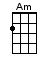 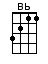 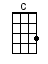 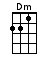 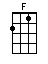 